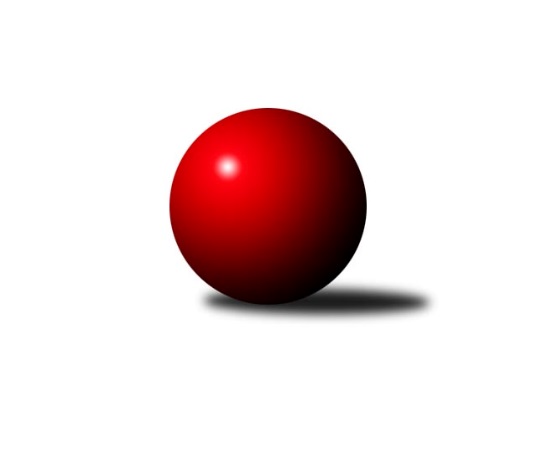 Č.17Ročník 2018/2019	26.4.2024 3. KLM B 2018/2019Statistika 17. kolaTabulka družstev:		družstvo	záp	výh	rem	proh	skore	sety	průměr	body	plné	dorážka	chyby	1.	TJ Sokol Tehovec	17	14	2	1	97.0 : 39.0 	(245.0 : 163.0)	3302	30	2209	1093	22.9	2.	TJ Dynamo Liberec	17	11	1	5	81.0 : 55.0 	(221.0 : 187.0)	3279	23	2200	1080	26.4	3.	SKK Hořice B	17	11	1	5	81.0 : 55.0 	(214.5 : 193.5)	3250	23	2184	1066	26.7	4.	SKK Náchod	17	10	0	7	75.5 : 60.5 	(210.5 : 197.5)	3250	20	2175	1075	31.4	5.	TJ Tesla Pardubice	17	9	2	6	74.5 : 61.5 	(206.0 : 202.0)	3247	20	2171	1076	27.2	6.	SK Žižkov Praha	17	9	0	8	63.0 : 73.0 	(185.5 : 222.5)	3248	18	2189	1059	28.2	7.	TJ Sokol Kolín	17	8	1	8	66.5 : 69.5 	(193.5 : 214.5)	3215	17	2167	1047	31.5	8.	KK Jiří Poděbrady	17	7	1	9	66.0 : 70.0 	(209.5 : 198.5)	3243	15	2168	1075	27.5	9.	TJ Sokol Benešov	17	7	1	9	63.0 : 73.0 	(204.0 : 204.0)	3231	15	2177	1054	31.5	10.	Spartak Rokytnice n. J.	17	6	2	9	65.0 : 71.0 	(198.0 : 210.0)	3227	14	2167	1060	31.3	11.	TJ Sparta Kutná Hora	17	3	0	14	45.0 : 91.0 	(188.0 : 220.0)	3191	6	2157	1034	30.5	12.	TJ Sokol Praha-Vršovice	17	1	1	15	38.5 : 97.5 	(172.5 : 235.5)	3104	3	2131	973	44.8Tabulka doma:		družstvo	záp	výh	rem	proh	skore	sety	průměr	body	maximum	minimum	1.	TJ Sokol Tehovec	9	9	0	0	58.0 : 14.0 	(146.5 : 69.5)	3415	18	3471	3316	2.	TJ Tesla Pardubice	9	5	2	2	44.5 : 27.5 	(123.5 : 92.5)	3283	12	3381	3218	3.	SKK Hořice B	9	6	0	3	42.0 : 30.0 	(115.0 : 101.0)	3308	12	3388	3194	4.	TJ Sokol Benešov	9	5	1	3	42.0 : 30.0 	(120.5 : 95.5)	3236	11	3342	3123	5.	TJ Dynamo Liberec	8	5	0	3	37.0 : 27.0 	(108.0 : 84.0)	3244	10	3333	3167	6.	SK Žižkov Praha	9	5	0	4	33.0 : 39.0 	(106.5 : 109.5)	3249	10	3317	3176	7.	SKK Náchod	8	4	0	4	35.5 : 28.5 	(109.0 : 83.0)	3283	8	3342	3161	8.	KK Jiří Poděbrady	8	3	1	4	31.0 : 33.0 	(104.0 : 88.0)	3256	7	3285	3214	9.	TJ Sokol Kolín	9	3	1	5	32.0 : 40.0 	(103.5 : 112.5)	3329	7	3418	3249	10.	TJ Sparta Kutná Hora	8	3	0	5	30.0 : 34.0 	(107.0 : 85.0)	3245	6	3334	3132	11.	Spartak Rokytnice n. J.	8	3	0	5	30.0 : 34.0 	(97.5 : 94.5)	3180	6	3287	2973	12.	TJ Sokol Praha-Vršovice	8	0	1	7	18.5 : 45.5 	(88.0 : 104.0)	2948	1	3030	2880Tabulka venku:		družstvo	záp	výh	rem	proh	skore	sety	průměr	body	maximum	minimum	1.	TJ Dynamo Liberec	9	6	1	2	44.0 : 28.0 	(113.0 : 103.0)	3284	13	3425	3033	2.	TJ Sokol Tehovec	8	5	2	1	39.0 : 25.0 	(98.5 : 93.5)	3283	12	3432	3101	3.	SKK Náchod	9	6	0	3	40.0 : 32.0 	(101.5 : 114.5)	3246	12	3396	3013	4.	SKK Hořice B	8	5	1	2	39.0 : 25.0 	(99.5 : 92.5)	3241	11	3387	3069	5.	TJ Sokol Kolín	8	5	0	3	34.5 : 29.5 	(90.0 : 102.0)	3198	10	3337	3001	6.	TJ Tesla Pardubice	8	4	0	4	30.0 : 34.0 	(82.5 : 109.5)	3242	8	3368	2985	7.	SK Žižkov Praha	8	4	0	4	30.0 : 34.0 	(79.0 : 113.0)	3248	8	3375	3125	8.	KK Jiří Poděbrady	9	4	0	5	35.0 : 37.0 	(105.5 : 110.5)	3248	8	3420	2977	9.	Spartak Rokytnice n. J.	9	3	2	4	35.0 : 37.0 	(100.5 : 115.5)	3234	8	3331	3051	10.	TJ Sokol Benešov	8	2	0	6	21.0 : 43.0 	(83.5 : 108.5)	3230	4	3363	3137	11.	TJ Sokol Praha-Vršovice	9	1	0	8	20.0 : 52.0 	(84.5 : 131.5)	3124	2	3257	3032	12.	TJ Sparta Kutná Hora	9	0	0	9	15.0 : 57.0 	(81.0 : 135.0)	3204	0	3357	3005Tabulka podzimní části:		družstvo	záp	výh	rem	proh	skore	sety	průměr	body	doma	venku	1.	TJ Sokol Tehovec	11	9	1	1	61.0 : 27.0 	(151.0 : 113.0)	3306	19 	5 	0 	0 	4 	1 	1	2.	SKK Hořice B	11	9	0	2	59.0 : 29.0 	(142.0 : 122.0)	3281	18 	5 	0 	1 	4 	0 	1	3.	TJ Dynamo Liberec	11	8	1	2	58.0 : 30.0 	(152.5 : 111.5)	3282	17 	4 	0 	1 	4 	1 	1	4.	SK Žižkov Praha	11	7	0	4	45.0 : 43.0 	(125.5 : 138.5)	3273	14 	3 	0 	3 	4 	0 	1	5.	TJ Tesla Pardubice	11	5	2	4	45.5 : 42.5 	(136.5 : 127.5)	3247	12 	2 	2 	1 	3 	0 	3	6.	SKK Náchod	11	6	0	5	45.0 : 43.0 	(127.5 : 136.5)	3206	12 	2 	0 	3 	4 	0 	2	7.	Spartak Rokytnice n. J.	11	4	2	5	46.0 : 42.0 	(130.5 : 133.5)	3212	10 	3 	0 	3 	1 	2 	2	8.	TJ Sokol Kolín	11	4	1	6	40.0 : 48.0 	(119.0 : 145.0)	3234	9 	1 	1 	4 	3 	0 	2	9.	TJ Sokol Benešov	11	4	0	7	37.0 : 51.0 	(132.5 : 131.5)	3222	8 	3 	0 	2 	1 	0 	5	10.	KK Jiří Poděbrady	11	3	0	8	34.5 : 53.5 	(132.0 : 132.0)	3241	6 	2 	0 	4 	1 	0 	4	11.	TJ Sparta Kutná Hora	11	3	0	8	34.0 : 54.0 	(122.0 : 142.0)	3196	6 	3 	0 	2 	0 	0 	6	12.	TJ Sokol Praha-Vršovice	11	0	1	10	23.0 : 65.0 	(113.0 : 151.0)	3106	1 	0 	1 	5 	0 	0 	5Tabulka jarní části:		družstvo	záp	výh	rem	proh	skore	sety	průměr	body	doma	venku	1.	TJ Sokol Tehovec	6	5	1	0	36.0 : 12.0 	(94.0 : 50.0)	3355	11 	4 	0 	0 	1 	1 	0 	2.	KK Jiří Poděbrady	6	4	1	1	31.5 : 16.5 	(77.5 : 66.5)	3251	9 	1 	1 	0 	3 	0 	1 	3.	SKK Náchod	6	4	0	2	30.5 : 17.5 	(83.0 : 61.0)	3317	8 	2 	0 	1 	2 	0 	1 	4.	TJ Tesla Pardubice	6	4	0	2	29.0 : 19.0 	(69.5 : 74.5)	3257	8 	3 	0 	1 	1 	0 	1 	5.	TJ Sokol Kolín	6	4	0	2	26.5 : 21.5 	(74.5 : 69.5)	3212	8 	2 	0 	1 	2 	0 	1 	6.	TJ Sokol Benešov	6	3	1	2	26.0 : 22.0 	(71.5 : 72.5)	3251	7 	2 	1 	1 	1 	0 	1 	7.	TJ Dynamo Liberec	6	3	0	3	23.0 : 25.0 	(68.5 : 75.5)	3247	6 	1 	0 	2 	2 	0 	1 	8.	SKK Hořice B	6	2	1	3	22.0 : 26.0 	(72.5 : 71.5)	3231	5 	1 	0 	2 	1 	1 	1 	9.	Spartak Rokytnice n. J.	6	2	0	4	19.0 : 29.0 	(67.5 : 76.5)	3219	4 	0 	0 	2 	2 	0 	2 	10.	SK Žižkov Praha	6	2	0	4	18.0 : 30.0 	(60.0 : 84.0)	3212	4 	2 	0 	1 	0 	0 	3 	11.	TJ Sokol Praha-Vršovice	6	1	0	5	15.5 : 32.5 	(59.5 : 84.5)	3067	2 	0 	0 	2 	1 	0 	3 	12.	TJ Sparta Kutná Hora	6	0	0	6	11.0 : 37.0 	(66.0 : 78.0)	3204	0 	0 	0 	3 	0 	0 	3 Zisk bodů pro družstvo:		jméno hráče	družstvo	body	zápasy	v %	dílčí body	sety	v %	1.	Tomáš Čožík 	TJ Sokol Tehovec  	16	/	17	(94%)	54.5	/	68	(80%)	2.	Jaroslav Procházka 	TJ Sokol Tehovec  	15	/	16	(94%)	50	/	64	(78%)	3.	Jan Adamů 	SKK Náchod 	13	/	16	(81%)	40.5	/	64	(63%)	4.	Josef Kašpar 	SK Žižkov Praha 	13	/	17	(76%)	42.5	/	68	(63%)	5.	Jakub Šmidlík 	TJ Sokol Tehovec  	13	/	17	(76%)	40	/	68	(59%)	6.	František Obruča 	TJ Dynamo Liberec 	12	/	14	(86%)	42	/	56	(75%)	7.	Michal Talacko 	TJ Tesla Pardubice  	12	/	15	(80%)	44	/	60	(73%)	8.	Václav Kňap 	KK Jiří Poděbrady 	12	/	17	(71%)	46	/	68	(68%)	9.	Jan Pelák 	TJ Sokol Kolín  	11	/	13	(85%)	31.5	/	52	(61%)	10.	Lukáš Štich 	KK Jiří Poděbrady 	11	/	15	(73%)	40.5	/	60	(68%)	11.	Milan Vaněk 	TJ Tesla Pardubice  	11	/	16	(69%)	35.5	/	64	(55%)	12.	Jiří Jabůrek 	TJ Sokol Praha-Vršovice  	11	/	17	(65%)	41	/	68	(60%)	13.	Tomáš Adamů 	SKK Náchod 	10.5	/	17	(62%)	34	/	68	(50%)	14.	Martin Kamenický 	SKK Hořice B 	10	/	14	(71%)	30.5	/	56	(54%)	15.	Ivan Januš 	TJ Sokol Benešov  	10	/	15	(67%)	37	/	60	(62%)	16.	Milan Valášek 	Spartak Rokytnice n. J.  	10	/	16	(63%)	37.5	/	64	(59%)	17.	Miloslav Vik 	TJ Sokol Kolín  	9.5	/	17	(56%)	35.5	/	68	(52%)	18.	Ondřej Černý 	SKK Hořice B 	9	/	10	(90%)	28	/	40	(70%)	19.	Ivan Vondráček 	SKK Hořice B 	9	/	13	(69%)	28.5	/	52	(55%)	20.	Jaroslav Franěk 	TJ Sokol Benešov  	9	/	16	(56%)	38	/	64	(59%)	21.	Tomáš Majer 	SKK Náchod 	9	/	16	(56%)	38	/	64	(59%)	22.	Martin Bartoníček 	SKK Hořice B 	9	/	16	(56%)	36	/	64	(56%)	23.	Martin Kováčik 	SKK Náchod 	9	/	16	(56%)	36	/	64	(56%)	24.	Zbyněk Vilímovský 	TJ Sokol Praha-Vršovice  	9	/	16	(56%)	34	/	64	(53%)	25.	Pavel Holub 	SK Žižkov Praha 	8	/	14	(57%)	30.5	/	56	(54%)	26.	Ladislav Wajsar st.	TJ Dynamo Liberec 	8	/	14	(57%)	30	/	56	(54%)	27.	Tomáš Svoboda 	TJ Sokol Benešov  	8	/	15	(53%)	30.5	/	60	(51%)	28.	Lukáš Kočí 	TJ Sokol Benešov  	8	/	16	(50%)	37	/	64	(58%)	29.	Jiří Němec 	TJ Sokol Kolín  	8	/	16	(50%)	36	/	64	(56%)	30.	Antonín Hejzlar 	SKK Náchod 	8	/	16	(50%)	27.5	/	64	(43%)	31.	Jiří Barbora 	TJ Sparta Kutná Hora 	8	/	17	(47%)	33	/	68	(49%)	32.	Dušan Hrčkulák 	TJ Sparta Kutná Hora 	8	/	17	(47%)	32	/	68	(47%)	33.	Jiří Kmoníček 	TJ Tesla Pardubice  	8	/	17	(47%)	31.5	/	68	(46%)	34.	Ladislav Nožička 	KK Jiří Poděbrady 	7.5	/	17	(44%)	31	/	68	(46%)	35.	Vojtěch Pecina 	TJ Dynamo Liberec 	7	/	8	(88%)	21.5	/	32	(67%)	36.	Jiří Sedlák 	TJ Tesla Pardubice  	7	/	9	(78%)	25	/	36	(69%)	37.	Vít Jírovec 	KK Jiří Poděbrady 	7	/	12	(58%)	25	/	48	(52%)	38.	Josef Zejda ml.	TJ Dynamo Liberec 	7	/	13	(54%)	27.5	/	52	(53%)	39.	Jiří Šťastný 	TJ Sokol Tehovec  	7	/	13	(54%)	27	/	52	(52%)	40.	Martin Hubáček 	TJ Tesla Pardubice  	7	/	14	(50%)	27	/	56	(48%)	41.	Slavomír Trepera 	Spartak Rokytnice n. J.  	7	/	15	(47%)	31	/	60	(52%)	42.	Miroslav Šostý 	TJ Sokol Benešov  	7	/	16	(44%)	34	/	64	(53%)	43.	Vladimír Holý 	TJ Sparta Kutná Hora 	7	/	17	(41%)	36	/	68	(53%)	44.	Vojtěch Zelenka 	TJ Sokol Kolín  	7	/	17	(41%)	28	/	68	(41%)	45.	Jiří Rejthárek 	TJ Sokol Praha-Vršovice  	6.5	/	16	(41%)	32	/	64	(50%)	46.	Robert Petera 	TJ Sokol Kolín  	6	/	6	(100%)	17	/	24	(71%)	47.	Roman Žežulka 	TJ Dynamo Liberec 	6	/	11	(55%)	21.5	/	44	(49%)	48.	Miroslav Nálevka 	SKK Hořice B 	6	/	12	(50%)	26	/	48	(54%)	49.	Radek Košťál 	SKK Hořice B 	6	/	13	(46%)	22.5	/	52	(43%)	50.	Vladimír Matějka 	TJ Sokol Tehovec  	5	/	6	(83%)	16.5	/	24	(69%)	51.	Petr Mařas 	Spartak Rokytnice n. J.  	5	/	7	(71%)	14.5	/	28	(52%)	52.	Luboš Kocmich 	SK Žižkov Praha 	5	/	9	(56%)	19	/	36	(53%)	53.	Libor Drábek 	TJ Dynamo Liberec 	5	/	10	(50%)	22	/	40	(55%)	54.	Jan Vencl 	TJ Dynamo Liberec 	5	/	10	(50%)	20	/	40	(50%)	55.	Ladislav Mikolášek 	Spartak Rokytnice n. J.  	5	/	10	(50%)	18	/	40	(45%)	56.	Petr Vokáč 	SKK Hořice B 	5	/	11	(45%)	19.5	/	44	(44%)	57.	Martin Beran 	SK Žižkov Praha 	5	/	15	(33%)	24	/	60	(40%)	58.	Bohumil Kuřina 	Spartak Rokytnice n. J.  	4	/	5	(80%)	13	/	20	(65%)	59.	Jakub Stejskal 	Spartak Rokytnice n. J.  	4	/	5	(80%)	13	/	20	(65%)	60.	Bedřich Šiška 	TJ Tesla Pardubice  	4	/	5	(80%)	11.5	/	20	(58%)	61.	Michal Hrčkulák 	TJ Sparta Kutná Hora 	4	/	6	(67%)	15	/	24	(63%)	62.	Jaromír Fabián 	TJ Dynamo Liberec 	4	/	7	(57%)	16	/	28	(57%)	63.	Jiří Tichý 	KK Jiří Poděbrady 	4	/	8	(50%)	18	/	32	(56%)	64.	Petr Seidl 	TJ Sokol Tehovec  	4	/	9	(44%)	20	/	36	(56%)	65.	Petr Veverka 	SK Žižkov Praha 	4	/	9	(44%)	18.5	/	36	(51%)	66.	Martin Bílek 	TJ Sokol Tehovec  	4	/	9	(44%)	17.5	/	36	(49%)	67.	Stanislav Schuh 	SK Žižkov Praha 	4	/	9	(44%)	12	/	36	(33%)	68.	Zdeněk Novotný st.	Spartak Rokytnice n. J.  	4	/	11	(36%)	18	/	44	(41%)	69.	Petr Červ 	TJ Sokol Benešov  	4	/	11	(36%)	15.5	/	44	(35%)	70.	Jindřich Valo 	TJ Sparta Kutná Hora 	4	/	12	(33%)	24	/	48	(50%)	71.	Jindřich Lauer 	TJ Sokol Kolín  	4	/	12	(33%)	17	/	48	(35%)	72.	Jiří Zetek 	SK Žižkov Praha 	4	/	14	(29%)	23	/	56	(41%)	73.	Aleš Tichý 	SKK Náchod 	4	/	15	(27%)	23	/	60	(38%)	74.	Lukáš Holosko 	TJ Sokol Kolín  	4	/	16	(25%)	23.5	/	64	(37%)	75.	Štěpán Kvapil 	Spartak Rokytnice n. J.  	3	/	6	(50%)	13	/	24	(54%)	76.	Leoš Vobořil 	TJ Sparta Kutná Hora 	3	/	8	(38%)	15.5	/	32	(48%)	77.	Petr Šmidlík 	TJ Sokol Tehovec  	3	/	8	(38%)	14.5	/	32	(45%)	78.	Antonín Krejza 	TJ Sokol Praha-Vršovice  	3	/	10	(30%)	15	/	40	(38%)	79.	Lukáš Poláček 	KK Jiří Poděbrady 	3	/	11	(27%)	17	/	44	(39%)	80.	Agaton Plaňanský ml.	TJ Sparta Kutná Hora 	3	/	11	(27%)	14.5	/	44	(33%)	81.	Pavel Grygar 	TJ Sokol Praha-Vršovice  	3	/	15	(20%)	19.5	/	60	(33%)	82.	Vít Veselý 	TJ Tesla Pardubice  	2.5	/	9	(28%)	12	/	36	(33%)	83.	Petr Brabenec 	TJ Sokol Benešov  	2	/	2	(100%)	4	/	8	(50%)	84.	Miloš Holý 	KK Jiří Poděbrady 	2	/	4	(50%)	10	/	16	(63%)	85.	David Stára 	SKK Náchod 	2	/	4	(50%)	9.5	/	16	(59%)	86.	Petr Janouch 	Spartak Rokytnice n. J.  	2	/	4	(50%)	8.5	/	16	(53%)	87.	Martin Zvoníček 	SKK Hořice B 	2	/	4	(50%)	8	/	16	(50%)	88.	Jan Volf 	Spartak Rokytnice n. J.  	2	/	6	(33%)	9	/	24	(38%)	89.	Lukáš Vacek 	SK Žižkov Praha 	2	/	9	(22%)	12	/	36	(33%)	90.	Martin Šmejkal 	TJ Sokol Praha-Vršovice  	2	/	10	(20%)	13	/	40	(33%)	91.	Martin Šveda 	TJ Sokol Praha-Vršovice  	2	/	13	(15%)	14	/	52	(27%)	92.	Svatopluk Čech 	KK Jiří Poděbrady 	1.5	/	6	(25%)	6	/	24	(25%)	93.	Vladimír Doubek 	Spartak Rokytnice n. J.  	1	/	1	(100%)	4	/	4	(100%)	94.	František Tesař 	TJ Sparta Kutná Hora 	1	/	1	(100%)	3	/	4	(75%)	95.	Jiří Kočí 	TJ Sokol Benešov  	1	/	1	(100%)	3	/	4	(75%)	96.	Jaroslav Hanuš 	TJ Sokol Kolín  	1	/	1	(100%)	3	/	4	(75%)	97.	Karel Košťál 	SKK Hořice B 	1	/	1	(100%)	2.5	/	4	(63%)	98.	Daniel Zuzánek 	Spartak Rokytnice n. J.  	1	/	1	(100%)	2	/	4	(50%)	99.	Jaroslav Kazda 	KK Jiří Poděbrady 	1	/	2	(50%)	5	/	8	(63%)	100.	Jan Mařas 	Spartak Rokytnice n. J.  	1	/	2	(50%)	4	/	8	(50%)	101.	Jan Poláček 	KK Jiří Poděbrady 	1	/	2	(50%)	3	/	8	(38%)	102.	Ladislav Wajsar ml.	TJ Dynamo Liberec 	1	/	2	(50%)	3	/	8	(38%)	103.	Radek Novák 	Spartak Rokytnice n. J.  	1	/	2	(50%)	3	/	8	(38%)	104.	Adam Janda 	TJ Sparta Kutná Hora 	1	/	6	(17%)	9	/	24	(38%)	105.	Pavel Hanout 	Spartak Rokytnice n. J.  	1	/	6	(17%)	8	/	24	(33%)	106.	Michal Šic 	TJ Tesla Pardubice  	1	/	11	(9%)	14	/	44	(32%)	107.	Tomáš Jelínek 	TJ Sparta Kutná Hora 	0	/	1	(0%)	2	/	4	(50%)	108.	Zdeněk Pecina ml.	TJ Dynamo Liberec 	0	/	1	(0%)	1	/	4	(25%)	109.	Filip Januš 	TJ Sokol Benešov  	0	/	1	(0%)	0	/	4	(0%)	110.	Jaroslav Čermák 	TJ Sparta Kutná Hora 	0	/	1	(0%)	0	/	4	(0%)	111.	Josef Mikoláš 	TJ Sokol Kolín  	0	/	1	(0%)	0	/	4	(0%)	112.	Jiří Franěk 	TJ Sokol Benešov  	0	/	1	(0%)	0	/	4	(0%)	113.	Pavel Holoubek 	TJ Sokol Kolín  	0	/	1	(0%)	0	/	4	(0%)	114.	Marek Červ 	TJ Sokol Benešov  	0	/	1	(0%)	0	/	4	(0%)	115.	Petr Dus 	TJ Sparta Kutná Hora 	0	/	2	(0%)	2	/	8	(25%)	116.	Václav Jelínek 	TJ Sparta Kutná Hora 	0	/	2	(0%)	1	/	8	(13%)	117.	Karel Holada 	TJ Sokol Praha-Vršovice  	0	/	3	(0%)	1.5	/	12	(13%)	118.	Roman Stříbrný 	Spartak Rokytnice n. J.  	0	/	3	(0%)	0.5	/	12	(4%)	119.	Michal Vyskočil 	TJ Sokol Benešov  	0	/	4	(0%)	4	/	16	(25%)Průměry na kuželnách:		kuželna	průměr	plné	dorážka	chyby	výkon na hráče	1.	SKK Hořice, 1-4	3298	2214	1084	28.8	(549.8)	2.	TJ Sparta Kutná Hora, 1-4	3298	2215	1083	29.4	(549.8)	3.	Poděbrady, 1-4	3294	2199	1094	24.2	(549.0)	4.	Přelouč, 1-4	3264	2185	1078	29.7	(544.0)	5.	SKK Nachod, 1-4	3257	2193	1063	32.6	(542.9)	6.	Sport Park Liberec, 1-4	3228	2164	1064	28.5	(538.1)	7.	Benešov, 1-4	3210	2169	1041	33.7	(535.1)	8.	Vrchlabí, 1-4	3181	2141	1039	32.8	(530.2)	9.	KK Slavia Praha, 1-4	3126	2115	1011	33.5	(521.0)Nejlepší výkony na kuželnách:SKK Hořice, 1-4SKK Náchod	3396	15. kolo	Josef Zejda ml.	TJ Dynamo Liberec	638	8. koloSKK Hořice B	3388	17. kolo	Antonín Hejzlar 	SKK Náchod	615	15. koloSKK Hořice B	3350	2. kolo	Josef Kašpar 	SK Žižkov Praha	602	9. koloTJ Tesla Pardubice 	3348	13. kolo	Ondřej Černý 	SKK Hořice B	601	2. koloTJ Dynamo Liberec	3346	8. kolo	Michal Talacko 	TJ Tesla Pardubice 	599	13. koloSKK Hořice B	3334	10. kolo	Martin Kamenický 	SKK Hořice B	593	17. koloSKK Hořice B	3320	15. kolo	Martin Bartoníček 	SKK Hořice B	592	17. koloSKK Hořice B	3320	6. kolo	Václav Kňap 	KK Jiří Poděbrady	590	4. koloSKK Hořice B	3311	9. kolo	Martin Kamenický 	SKK Hořice B	585	2. koloSKK Hořice B	3297	4. kolo	Ondřej Černý 	SKK Hořice B	585	4. koloTJ Sparta Kutná Hora, 1-4TJ Sokol Tehovec 	3432	9. kolo	Tomáš Čožík 	TJ Sokol Tehovec 	622	16. koloKK Jiří Poděbrady	3420	15. kolo	Jan Pelák 	TJ Sokol Kolín 	614	4. koloTJ Sokol Kolín 	3418	17. kolo	Jiří Sedlák 	TJ Tesla Pardubice 	604	10. koloTJ Sokol Kolín 	3401	13. kolo	Lukáš Holosko 	TJ Sokol Kolín 	603	17. koloSKK Hořice B	3387	7. kolo	Zbyněk Vilímovský 	TJ Sokol Praha-Vršovice 	602	11. koloTJ Sokol Kolín 	3384	4. kolo	Antonín Hejzlar 	SKK Náchod	602	8. koloTJ Sokol Kolín 	3377	9. kolo	Zbyněk Vilímovský 	TJ Sokol Praha-Vršovice 	601	4. koloSK Žižkov Praha	3375	3. kolo	Martin Kováčik 	SKK Náchod	601	2. koloTJ Tesla Pardubice 	3368	10. kolo	Václav Kňap 	KK Jiří Poděbrady	598	15. koloSKK Náchod	3359	8. kolo	Miloslav Vik 	TJ Sokol Kolín 	598	4. koloPoděbrady, 1-4TJ Sokol Tehovec 	3471	12. kolo	Jaroslav Procházka 	TJ Sokol Tehovec 	642	17. koloTJ Sokol Tehovec 	3470	13. kolo	Jaroslav Procházka 	TJ Sokol Tehovec 	619	12. koloTJ Sokol Tehovec 	3445	15. kolo	Jakub Šmidlík 	TJ Sokol Tehovec 	615	13. koloTJ Sokol Tehovec 	3434	4. kolo	Tomáš Čožík 	TJ Sokol Tehovec 	614	6. koloTJ Sokol Tehovec 	3424	2. kolo	Vladimír Matějka 	TJ Sokol Tehovec 	609	4. koloTJ Sokol Tehovec 	3423	11. kolo	Jaroslav Procházka 	TJ Sokol Tehovec 	606	2. koloTJ Sokol Tehovec 	3405	17. kolo	Milan Valášek 	Spartak Rokytnice n. J. 	605	14. koloSKK Náchod	3368	17. kolo	Tomáš Čožík 	TJ Sokol Tehovec 	601	13. koloTJ Sokol Benešov 	3363	7. kolo	Jan Pelák 	TJ Sokol Kolín 	600	3. koloTJ Sokol Tehovec 	3345	8. kolo	Tomáš Čožík 	TJ Sokol Tehovec 	599	17. koloPřelouč, 1-4TJ Tesla Pardubice 	3381	8. kolo	Martin Hubáček 	TJ Tesla Pardubice 	617	6. koloTJ Tesla Pardubice 	3359	6. kolo	Michal Talacko 	TJ Tesla Pardubice 	606	3. koloSKK Hořice B	3359	1. kolo	Michal Talacko 	TJ Tesla Pardubice 	601	12. koloTJ Tesla Pardubice 	3322	1. kolo	Michal Talacko 	TJ Tesla Pardubice 	592	1. koloTJ Dynamo Liberec	3317	17. kolo	Jiří Kmoníček 	TJ Tesla Pardubice 	592	16. koloTJ Tesla Pardubice 	3271	11. kolo	František Obruča 	TJ Dynamo Liberec	590	17. koloTJ Tesla Pardubice 	3263	3. kolo	Michal Talacko 	TJ Tesla Pardubice 	588	8. koloTJ Tesla Pardubice 	3245	12. kolo	Milan Vaněk 	TJ Tesla Pardubice 	583	6. koloSpartak Rokytnice n. J. 	3245	11. kolo	Jaroslav Procházka 	TJ Sokol Tehovec 	583	3. koloTJ Tesla Pardubice 	3244	17. kolo	Jiří Kmoníček 	TJ Tesla Pardubice 	581	14. koloSKK Nachod, 1-4TJ Sokol Tehovec 	3377	5. kolo	Jiří Němec 	TJ Sokol Kolín 	626	14. koloSKK Náchod	3342	16. kolo	Jan Adamů 	SKK Náchod	610	16. koloSKK Náchod	3337	12. kolo	Tomáš Čožík 	TJ Sokol Tehovec 	602	5. koloTJ Sokol Kolín 	3303	14. kolo	Jan Adamů 	SKK Náchod	599	12. koloSKK Náchod	3302	5. kolo	Vladimír Matějka 	TJ Sokol Tehovec 	585	5. koloSKK Náchod	3301	11. kolo	Jaroslav Procházka 	TJ Sokol Tehovec 	581	5. koloSKK Hořice B	3291	3. kolo	Jan Adamů 	SKK Náchod	581	11. koloSKK Náchod	3289	7. kolo	Milan Valášek 	Spartak Rokytnice n. J. 	580	1. koloSKK Náchod	3283	14. kolo	Jan Adamů 	SKK Náchod	580	7. koloSKK Náchod	3246	3. kolo	Martin Kováčik 	SKK Náchod	579	12. koloSport Park Liberec, 1-4TJ Dynamo Liberec	3333	1. kolo	Jaromír Fabián 	TJ Dynamo Liberec	596	3. koloTJ Dynamo Liberec	3318	5. kolo	Roman Žežulka 	TJ Dynamo Liberec	585	1. koloTJ Dynamo Liberec	3315	7. kolo	Vojtěch Pecina 	TJ Dynamo Liberec	583	7. koloSpartak Rokytnice n. J. 	3297	16. kolo	Petr Mařas 	Spartak Rokytnice n. J. 	580	16. koloSKK Náchod	3265	9. kolo	Jan Adamů 	SKK Náchod	574	9. koloKK Jiří Poděbrady	3234	12. kolo	Lukáš Kočí 	TJ Sokol Benešov 	574	3. koloTJ Dynamo Liberec	3229	9. kolo	Ladislav Wajsar st.	TJ Dynamo Liberec	573	7. koloTJ Sokol Tehovec 	3227	1. kolo	Roman Žežulka 	TJ Dynamo Liberec	573	5. koloTJ Dynamo Liberec	3225	3. kolo	Vojtěch Pecina 	TJ Dynamo Liberec	572	1. koloTJ Sparta Kutná Hora	3217	7. kolo	Milan Valášek 	Spartak Rokytnice n. J. 	570	16. koloBenešov, 1-4TJ Sokol Benešov 	3342	6. kolo	Tomáš Čožík 	TJ Sokol Tehovec 	637	14. koloTJ Dynamo Liberec	3328	15. kolo	Lukáš Kočí 	TJ Sokol Benešov 	605	6. koloTJ Sokol Benešov 	3324	17. kolo	Jaroslav Procházka 	TJ Sokol Tehovec 	600	14. koloTJ Sokol Tehovec 	3317	14. kolo	Josef Zejda ml.	TJ Dynamo Liberec	591	15. koloTJ Sokol Benešov 	3301	14. kolo	Jiří Rejthárek 	TJ Sokol Praha-Vršovice 	584	8. koloTJ Sokol Benešov 	3290	8. kolo	Michal Talacko 	TJ Tesla Pardubice 	584	4. koloTJ Tesla Pardubice 	3241	4. kolo	Tomáš Svoboda 	TJ Sokol Benešov 	579	17. koloTJ Sokol Benešov 	3239	11. kolo	Ivan Januš 	TJ Sokol Benešov 	579	8. koloTJ Sokol Benešov 	3232	12. kolo	Miroslav Šostý 	TJ Sokol Benešov 	574	14. koloTJ Sokol Praha-Vršovice 	3177	8. kolo	František Obruča 	TJ Dynamo Liberec	571	15. koloVrchlabí, 1-4SK Žižkov Praha	3332	7. kolo	Petr Mařas 	Spartak Rokytnice n. J. 	598	7. koloSpartak Rokytnice n. J. 	3287	9. kolo	Pavel Holub 	SK Žižkov Praha	590	7. koloTJ Sokol Benešov 	3250	9. kolo	Slavomír Trepera 	Spartak Rokytnice n. J. 	582	7. koloSpartak Rokytnice n. J. 	3248	7. kolo	Slavomír Trepera 	Spartak Rokytnice n. J. 	580	2. koloSpartak Rokytnice n. J. 	3245	10. kolo	Milan Valášek 	Spartak Rokytnice n. J. 	579	4. koloSpartak Rokytnice n. J. 	3245	4. kolo	Vít Jírovec 	KK Jiří Poděbrady	578	2. koloKK Jiří Poděbrady	3237	2. kolo	Václav Kňap 	KK Jiří Poděbrady	577	2. koloTJ Dynamo Liberec	3231	4. kolo	Bohumil Kuřina 	Spartak Rokytnice n. J. 	570	10. koloSpartak Rokytnice n. J. 	3195	2. kolo	Bohumil Kuřina 	Spartak Rokytnice n. J. 	568	9. koloSKK Náchod	3184	13. kolo	Jan Volf 	Spartak Rokytnice n. J. 	568	9. koloKK Slavia Praha, 1-4TJ Dynamo Liberec	3425	11. kolo	Vojtěch Pecina 	TJ Dynamo Liberec	620	11. koloTJ Sokol Kolín 	3337	8. kolo	Josef Zejda ml.	TJ Dynamo Liberec	609	11. koloSK Žižkov Praha	3317	8. kolo	Luboš Kocmich 	SK Žižkov Praha	604	17. koloSK Žižkov Praha	3307	2. kolo	Luboš Kocmich 	SK Žižkov Praha	601	8. koloTJ Sokol Benešov 	3303	13. kolo	Miloslav Vik 	TJ Sokol Kolín 	601	8. koloSK Žižkov Praha	3299	15. kolo	Tomáš Čožík 	TJ Sokol Tehovec 	595	10. koloTJ Tesla Pardubice 	3268	2. kolo	František Obruča 	TJ Dynamo Liberec	589	11. koloTJ Sokol Tehovec 	3255	10. kolo	Josef Kašpar 	SK Žižkov Praha	581	4. koloSK Žižkov Praha	3252	4. kolo	Jiří Sedlák 	TJ Tesla Pardubice 	580	2. koloSK Žižkov Praha	3245	17. kolo	Lukáš Kočí 	TJ Sokol Benešov 	573	13. koloČetnost výsledků:	8.0 : 0.0	2x	7.5 : 0.5	1x	7.0 : 1.0	14x	6.0 : 2.0	22x	5.0 : 3.0	12x	4.0 : 4.0	6x	3.0 : 5.0	17x	2.5 : 5.5	2x	2.0 : 6.0	15x	1.0 : 7.0	10x	0.0 : 8.0	1x